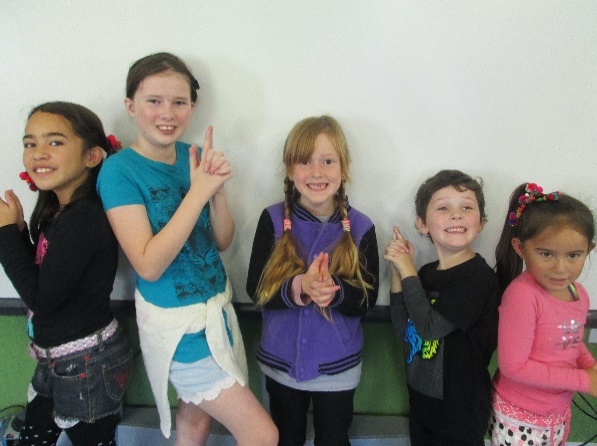 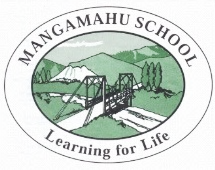 Dear parents, whanau and community members,The cross country was just not meant to be this year! We had already overcome 2 earlier crises – the rain the week before finally cleared, and then our health nurse cancelled, leaving us with no professional first aid care (luckily for us a nurse/parent at Kaitoke School was prepared to step up ) – only to have a truck overturn on the road! Although one lane was clear, and traffic could get through albeit with delays, the police told us that they couldn’t give any indication when the road would be cleared, and how long the road would be blocked for when they did. We thought it irresponsible to get lots of people on our side of the accident, then unable to get home.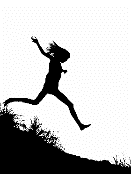 Even though we cancelled in the end, we wish to thank all those who were willing to come and help on the day. Thanks also to those who had already done lots – Craig and Zac had set up the course, Dave had cut the fence, Blair had towed the toilets from town and harrowed the paddock, Ken had brought over the Horse Sports PA system, Tiff had called everyone (several times),  and Duncan and I had set up the school paddock. Lots of work goes into organizing the day so that it will run smoothly. It is such a shame that it had to be cancelled at the last minute. So are we all looking forward to next year?!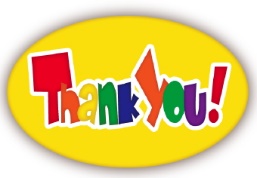 There is a teacher at Okoia School who taught at Aranui School for many years, and consequently has organized many a cross country. He is going to pick it up and run an event in a few weeks for those schools that are available. We will be attending. As yet we have no details regarding times etc.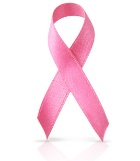 Pink Ribbon Fund Raiser – Congratulations to Karen Harris for organizing a fundraising event in the Mangamahu Hall recently. I am not sure what was raised but I hope it was lots.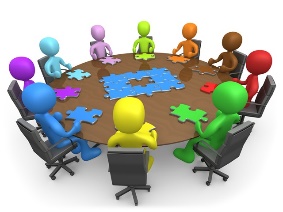 Tech Expo – There is a 2 day Tech Expo being held at Carlton School on the 30th June/1st July. I have attached the flyer if anyone is interested. We will be attending as a school as they not only have hardware on display, but are running workshops for both students and teachers. It will be a good chance to learn more about the best education apps.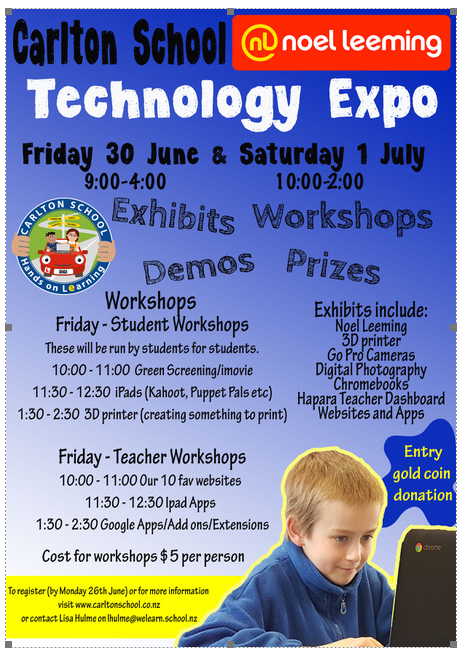 Writing – In the classroom we have been trying to get the children to ‘show’ not ‘tell’ - through the use of language features and good descriptive adjectives. I think they are progressing at an amazing rate – hope you agree.We recently had a very bold rodent visitor in the classroom, and the children wrote about it, but were not allowed to use the word ‘mouse’.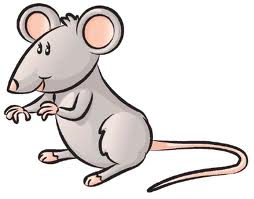 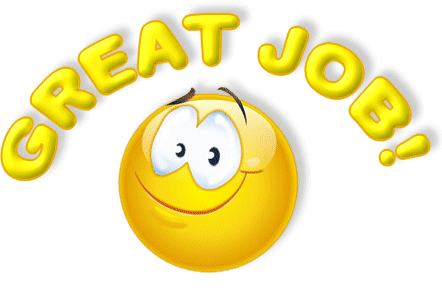 Dates to RememberRosalie MatthewsPrincipalEvery Monday from 10am to about 11.30am – Playgroup.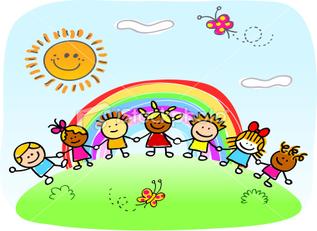 Everyone welcome to attend. Come along for a coffee and a chat even if you don’t have a preschooler. .Every Monday from 10am to about 11.30am – Playgroup.Everyone welcome to attend. Come along for a coffee and a chat even if you don’t have a preschooler. .Every Monday from 10am to about 11.30am – Playgroup.Everyone welcome to attend. Come along for a coffee and a chat even if you don’t have a preschooler. .Term 2 2017Term 2 2017Week 6Monday 5th JuneSchool closed – Queen’s BirthdayFriday 9th JuneAssembly at 2.30pmWeek 7Monday 12th JuneSchool closed – Teacher only dayFriday 16th JuneCross Country – no details yet on timesWeek 8Monday 19th JuneBOT Meeting at 4.30pmWeek 9Friday 30th JuneTech ExpoWeek 10Friday 7th JulyLast day Term 2Assembly at 2.30pm